DE AREND REKKEM          33193                             VLUCHTKALENDER 2024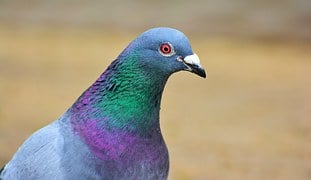 Lokaal: Kasteelweg,14  8560 Gullegemwww.dearendrekkem.be                              e-mail: dearendrekkem@gmail.com       KAMPIOENSCHAPPEN       KAMPIOENSCHAPPEN       KAMPIOENSCHAPPEN       KAMPIOENSCHAPPEN       KAMPIOENSCHAPPENLOSSINGINKORVINGVLUCHTCAT.ZwareFondFondoudeFond jaarseZwareHalve fond oudeZwareHalve FondjaarseZwarHafoJong.Zat 18/05Don 16/05CHATEAUROUX (Prov.)O.+Jl.XXZat 25/05Don 25/05BOURGES I (Nat.)O.+Jl.XXZat 01/06Woe 29/05LIMOGES I (Nat.)O.XZat 01/06Don 30/05CHATEAUROUX (Prov.)O.+Jl.XXZat 08/06Woe 05/06VALENCE (Nat.)O.XZat 08/06Don 06/06ARGENTON I (Nat.)O.+Jl.XXZat 15/06Woe 12/06CAHORS (Nat.)O.XZat 15/06Don 13/06POITIERS (Nat.)O.+Jl.XXVrij 21/06PAU (Int.)O.Zat 22/06Woe 19/06TULLE (Nat.)O.+Jl.XXZat 22/06Don 20/06SANCOINS (Nat.)O.+Jl.XXVrij 28/06Ma 24/06AGEN (Int.)O.+Jl.X O.X Jl.Zat 29/06Woe 26/06MONTELIMAR (Nat.)O.XZat 29/06Don 27/06ARGENTON II (Nat.)O.+Jl.XXVrij 05/07Ma 01/07BARCELONA (Int.)O.XZat 06/07Woe 03/07LIMOGES II (Nat.)O.+Jl.XXZat 06/07Don 04/07CHATEAUROUX (Prov.)O.+Jl.XXVrij 12/07Ma 08/07DAX (Int.)O.XZat 13/07Woe 10/07SOUILLAC (Nat.)O.+Jl.XXZat 13/07Don 11/07ARGENTON III (Nat.)O.+Jl.XXVrij 19/07MARSEILLE (Int.)O.Zat 20/07Woe 17/07AURILLAC (Nat.)O.+Jl.XXZat.20/07Don 18/07La SOUTERRAINE I (Nat.)O.+Jl.XXVrij 26/07Ma 22/07NARBONNE (Int.)O.+Jl.X O.X Jl.Zat 27/07Woe 26/07BERGERAC (Nat.)O+Jl.XXZat 27/07Don 27/07BOURGES II (Nat.)O.+Jl.XXVrij 02/08Ma 29/07PERPIGNAN (Int.)O.XZat 03/08Woe 31/07TULLE (Nat.)O.+Jl.XXZat 10/08Don 08/08BOURGES III (Nat.)O.+JL.+JoXZat 17/08Don 15/08VIERZON (Nat.)O/JL+Jo.XZat 24/08Don 22/08ARGENTON  IV (Nat.)O/Jl.+Jo.XZat 31/08Don 29/08MONTOIRE (Prov.)O/Jl.+Jo.XZat 07/09Don 05/09(La SOUTERRAINE II (Nat.) O/Jl.+Jo.XZat 14/09Don 12/09CHATEAUROUX (Nat.)O/Jl.+Jo.X